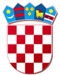 REPUBLIKA HRVATSKAVARAŽDINSKA ŽUPANIJAOPĆINA VELIKI BUKOVECOSNOVNA ŠKOLA VELIKI BUKOVECŠKOLSKI ODBORKLASA: 007-04/22-01/1URBROJ: 2186-140-07-22-14Veliki Bukovec, 14. srpnja 2022.ZAPISNIKs 16. sjednice Školskog odbora održane 14. srpnja 2022. godine elektronskim putem temeljem članka 57. Statuta Osnovne škole Veliki Bukovec u vremenu od 9:00 do 17:00 sati Sjednici prisutni svi članovi ŠO: Marinka Mlinarić, Jasenka Zdelar, Snježana Gložinić, Katarina Bocko, Sandra Ciler Horvat, Marina Rajh i Dalida SeverDNEVNI RED:Verifikacija Zapisnika s prethodne sjedniceDonošenje Odluke o usvajanju Polugodišnjeg financijskog izvješća za 2022. godinuDonošenje Odluke - polugodišnji izvještaj o izvršenju financijskog plana Osnovne škole Veliki Bukovec za 2022. godinuObavijest – Projekt uspostave Regionalnog centra za osnovnoškolski odgoj i obrazovanje u STEM području - LORIOstaloDnevni red jednoglasno se usvaja.Ad. 1. Prisutni su upoznati sa Zapisnikom s prethodne sjednice Školskog odbora (u daljnjem                 tekstu ŠO). Primjedaba nije bilo te se takav jednoglasno usvaja.Ad. 2.Donošenje Odluke o usvajanju Polugodišnjeg financijskog izvješća za 2022. godinuNa sjednici Školskog odbora jednoglasno je donesena Odluka o usvajanju Polugodišnjeg financijskog izvješća za 2022. godinuAd.3.Donošenje Odluke - polugodišnji izvještaj o izvršenju financijskog plana Osnovne škole Veliki Bukovec za 2022. godinuNa sjednici Školskog odbora jednoglasno je donesena Odluka - polugodišnji izvještaj o izvršenju financijskog plana Osnovne škole Veliki Bukovec za 2022. godinuAd.4.Obavijest – Projekt uspostave Regionalnog centra za osnovnoškolski odgoj i obrazovanje u STEM području – LORI  Zapisnik sastavila:						                 Predsjednica Školskog odbora:                                                    Dalida Sever	                                                                                                                 Marinka MlinarićOstaloSjednica je trajala u vremenu od 9:00 do 17:00 satiPrivitak:Odluka o raspodjeli rezultata za 2021 godinuOdluka o usvajanju godišnjeg izvještaja o izvršenju financijskog plana Osnovne škole Veliki Bukovec za 2021. godinuOčitovanja članova Školskog odbora elektronskim putem koji su sastavni dio ovog Zapisnika               Zapisnik sastavila:						     Predsjednica Školskog odbora:                               	Dalida Sever	                                                                                              Marinka Mlinarić